مجال التطبيقتوفر هذه التوصية معلومات عن الخصائص التقنية ومعايير الحماية للأنظمة العاملة في الخدمة المتنقلة للطيران (AMS)، والمخطَّط لها أن تعمل، أو العاملة حالياً، في مدى الترددات GHz 15,35-14,5، كي تُستخدم هذه المعلومات في دراسات التقاسم والتوافق حسب الحاجة.كلمات رئيسيةالخدمة المتنقلة للطيران، الخصائص التقنية، معايير الحماية، نطاق Kuمختصرات/مسرد مصطلحاتADL:	وصلة بيانات الخدمة المتنقلة للطيران (AMS data link)ADT:	مطراف البيانات المحمول جواً (Airborne data terminal)AMS:	الخدمة المتنقلة للطيران (Aeronautical mobile service)GDT:	مطراف البيانات الأرضي (Ground data terminal)RLOS:	خط البصر الراديوي (Radio line-of-sight)UAS:	نظام الطائرات بدون طيار (Unmanned aircraft system)إن جمعية الاتصالات الراديوية للاتحاد الدولي للاتصالات،إذ تضع في اعتبارها أ )	أن الأنظمة والشبكات العاملة في الخدمة المتنقلة للطيران (AMS) تُستخدم في وصلات البيانات المحمولة جواً عريضة النطاق، لدعم تطبيقات الاستشعار عن بُعد في مجالات، مثل علوم الأرض وإدارة الأراضي وتوزع الطاقة. ومن الأمثلة على هذه التطبيقات، مراقبة سمك الجليد البحري وتوزعه، وإنفاذ القانون على الصعيدين المحلي والوطني، ورسم خرائط حرائق الغابات، ومراقبة خطوط أنابيب البترول، والاستخدام الزراعي والحضري للأراضي، ودراسات مسح الموارد الطبيعية؛ب)	أن الأنظمة والشبكات العاملة في الخدمة المتنقلة للطيران (AMS) تُستخدم في وصلات بيانات القيادة والتحكم المحمولة جواً ضيقة النطاق؛ج)	أن هناك أعداداً متزايدة من مختلف الأنظمة والشبكات المخطط لها أن تعمل والعاملة في الخدمة المتنقلة للطيران (AMS)؛د )	أن الإدارات التي تُجري دراسات تقاسم أو توافُق، في إطار قطاع الاتصالات الراديوية، تتناول مقترحات توزيع جديدة في أي جزء من مدى الترددات GHz 15,35-14,5 ينبغي أن تأخذ بعين الاعتبار عمليات الخدمات القائمة في النطاق، بما فيها الخدمة المتنقلة للطيران،وإذ تدركأ )	أن مدى الترددات GHz 15,35-14,5 موزَّع عالمياً على أساس أولي للخدمة المتنقلة؛ب)	أن الخدمة المتنقلة للطيران هي خدمة متنقلة بين محطات للطيران ومحطات طائرات، أو ما بين محطات طائرات؛ج)	أن مدى الترددات GHz 15,35-14,5 موزَّع عالمياً أيضاً على أساس أولي للخدمة الثابتة؛د )	أن مدى الترددات GHz 14,8-14,5 موزَّع عالمياً أيضاً على أساس أولي للخدمة الثابتة الساتلية (أرض-فضاء) بموجب أحكام الرقم 510.5 من لوائح الراديو،وإذ تدرك كذلكأ )	أن استخدام الخدمة الإذاعية الساتلية لمدى الترددات GHz 14,8-14,5 من أجل وصلات التغذية (أرض-فضاء) في الإقليمين 1 و3، هو استخدام محجوز للبلدان الواقعة خارج أوروبا والقائمة بالتشغيل وفقاً لأحكام التذييل 30A للوائح الراديو وما يرتبط به من خطط؛ب)	أن استخدام الخدمة المتنقلة للطيران (AMS) في مدى الترددات GHz 14,8-14,5 لا يقيد ولا يحد بأي حال من الأحوال تشغيل وصلة تغذية الخدمة الإذاعية الساتلية المشار إليها في فقرة وإذ تدرك كذلك أ) أعلاه،توصـي1	بأن تُعتبر الخصائص التقنية والتشغيلية للأنظمة العاملة في الخدمة المتنقلة للطيران الموصوفة في الملحق خصائص ذات صفة تمثيلية للأنظمة العاملة في مدى الترددات GHz 15,35-14,5؛2	بأن يُستخدم ما يرد في الملحق من الخصائص التقنية ومعايير الحماية لمحطات الاستقبال والإرسال في الخدمة المتنقلة للطيران، لدى القيام بتحاليل التقاسم والتوافُق، حسب الحاجة؛3	بأن يُستخدم معيار مستوى قدرة الإشارة المسببة للتداخل نسبةً إلى قدرة ضوضاء المستقبِل، (I/N)، ومقداره dB 6، كمستوى الحماية اللازم لمستقبِلات الخدمة المتنقلة للطيران. وفي حال تعدّد مصادر التداخل المحتملة، تتطلب حماية الخدمة المتنقلة للطيران عدم تخطي هذا المعيار بفعل التداخل الكلي من مصادر متعددة.ملحـقالخصائص التقنية ومعايير الحماية لأنظمة الخدمة المتنقلة للطيران العاملة في مدى الترددات GHz 15,35-14,51	مقدمةإن الحكومات المحلية والوطنية، وكذلك القطاع المدني والجهات التعليمية، تستخدم على نحو متزايد الأنظمة والشبكات العاملة في الخدمة المتنقلة للطيران (AMS) في وصلات البيانات المحمولة جواً عريضة النطاق، لدعم تطبيقات الاستشعار عن بُعد في مجالات، مثل علوم الأرض وإدارة الأراضي وتوزع الطاقة. ومن الأمثلة على هذه التطبيقات، مراقبة سمك الجليد البحري وتوزعه في القطب الشمالي، وإنفاذ القانون على الصعيدين المحلي والوطني، ورسم خرائط حرائق الغابات، ومراقبة خطوط الأنابيب، والاستخدام الزراعي والحضري للأراضي، ودراسات مسح الموارد الطبيعية. ويمكن أن تُحمل أجهزة الاستشعار عن بُعد على متن الطائرات بطيار أو أنظمة الطيران بدون طيار (UAS). وفي الحالة التي تُحمل فيها أجهزة الاستشعار عن بُعد على متن نظام طيران بدون طيار، يمكن استخدام الأنظمة والشبكات العاملة في الخدمة المتنقلة للطيران (AMS) في وصلات بيانات القيادة والتحكم المحمولة جواً ضيقة النطاق. ويمكن استخدام وصلات البيانات ضيقة النطاق هذه لأعمال القيادة والتحكم في معدات الاستشعار عن بُعد أو في نظام الطيران بدون طيار أو فيهما معاً.2	النشر التشغيليفي مدى الترددات GHz 15,35-14,5، توزَّع الخدمة المتنقلة على أساس أولي في جميع أقاليم قطاع الاتصالات الراديوية الثلاثة. والخدمة المتنقلة للطيران (AMS) هي خدمة متنقلة بين محطات الطيران ومحطات الطائرات، أو بين منصات محطات الطائرات المجهزة بوصلات بيانات الخدمة المتنقلة للطيران (ADL) ويمكن نشرها في أي مكان داخل بلد تخوِّل إدارته باستخدامها وفقاً للتخويل.ويمكن أن توجد وصلة بيانات الخدمة المتنقلة للطيران (ADL) بين مطراف بيانات محمول جواً (ADT)، وهو محطة طائرة، وبين مطراف بيانات أرضي (GDT)، وهو محطة للطيران؛ أو بين وصلتي بيانات للخدمة المتنقلة للطيران. وهذه الوصلات هي وصلات ثنائية الاتجاه بتصميمها ويمكنها أن تعمل في نطاق ضيق أو نطاق واسع في اتجاه واحد أو كلا الاتجاهين حسب الاحتياجات التشغيلية.ويمكن أن يوجد مطراف بيانات أرضي (GDT) في مكان دائم واحد أو قد يكون قابلاً للنقل. ويمكن نقل المطاريف القابلة للنقل لتلبية الاحتياجات التشغيلية. وتعتمد مدة بقاء مطراف بيانات أرضي قابل للنقل في موقع معين على الاحتياجات التشغيلية.وتقتصر مسافة وصلة بيانات الخدمة المتنقلة للطيران (ADL) عموماً على أفق خط البصر الراديوي (RLOS) الذي يتوقف على التضاريس في المنطقة المجاورة لمطراف بيانات أرضي (GDT) وارتفاع وصلة بيانات الخدمة المتنقلة للطيران. ويعتمد الارتفاع التشغيلي للمنصات المحمولة جواً هذه المجهزة بوصلات بيانات الخدمة المتنقلة للطيران على خصوصية المتطلبات التشغيلية، ويمكن أن يعلو ليصل إلى ما يقرب من km 20. ورغم أن بعض أطوال الوصلات قد تكون قصيرة نسبياً، يقترب كثير من مسافات الوصلة من مسافة أفق خط البصر الراديوي. وبالنسبة لوصلة جو-أرض، قد تقارب مسافة الوصلة هذه km 450 في وصلة بيانات الخدمة المتنقلة للطيران على ارتفاع يناهز km 20.وتعمل الوصلة بين مطرافي بيانات محمولين جواً (ADT) بنفس الطريقة التي تعمل بها الوصلة بين مطراف بيانات أرضي (GDT) ومطراف بيانات محمول جواً سوى أن مسافة الوصلة تتوقف على العلو التشغيلي لمطرافي البيانات المحمولين جواً. وفي حالة وصلة جو-جو، يمكن أن تقترب مسافة الوصلة هذه من km 900. وهناك عوامل أخرى يتعين أخذها في الاعتبار، مثل الخسائر في الغلاف الجوي (توهين المطر، والغازات، وما إلى ذلك) وخسائر الجلبة، على النحو الموضح في سلسلة التوصيات P لقطاع الاتصالات الراديوية، يمكنها أن تقلص المسافة القصوى للوصلة بين طائرتين. وتبعاً للظروف البيئية ومواقع الطائرات، يمكن أن تقل مسافة الوصلة البينية عن km 900.ويمكن لمطراف أرضي واحد أن يدعم عدة مطاريف للطيران عن طريق وصلات مختلفة. وإذا كانت وصلات بيانات الخدمة المتنقلة للطيران تعمل بأسلوب النطاق الضيق، يمكن دعم وصلات بيانات متعددة من خلال فصل الترددات. وإذا كانت وصلات البيانات تعمل بأسلوب النطاق واسعة، يمكن دعم وصلات بيانات متعددة من خلال الفصل الجغرافي باستخدام هوائيات متعددة عالية الكسب ضيقة الحزمة.ويمكن أن تدوم مدة الوصلة طيلة مدة الرحلة، أي الإقلاع/الهبوط والعبور إلى/من منطقة العمليات، والزمن المستغرَق لجمع البيانات في منطقة العمليات. وبالتالي، فإن المدة الزمنية التي تنشط خلالها وصلة بيانات الخدمة المتنقلة للطيران (ADL) يمكن أن تمتد لعدة ساعات.وأثناء الرحلة الجوية، يُستدام تتبُّع الهوائيات الاتجاهية للخدمة المتنقلة للطيران (AMS) (في مطراف البيانات الأرضي (GDT) ومطراف البيانات المحمول جواً (ADT) على السواء) باستخدام المعلومات المتبادلة من خلال الوصلة. وفي حالة فقدان الوصلة، تُفقد أيضاً معلومات تتبُّع الهوائي، وبسبب حركة الطائرة، قد تتعذر استدامة توجيه الهوائيات على الوجه الصحيح. وفي هذه الحالة، يجب أن تبدأ إجراءات الاسترداد الكامل للوصلة، وتتوقف مدة ذلك الانقطاع في الخدمة على سرعة الطائرة وموضع نقطة الالتقاء المخططة مسبقاً والتي يجب أن تصل إليها الطائرة لاستئناف الاتصالات.3	الخصائص التقنية للأنظمة المتنقلة للطيرانترد في الجدول 1 الخصائص التقنية التمثيلية لوصلات البيانات المحمولة جواً في الخدمة المتنقلة للطيران (AMS) في مدى الترددات GHz 15,35-14,5.1.3	خصائص المرسِلإن الأنظمة المتنقلة للطيران العاملة أو المخطط لها أن تعمل في النطاق الترددي GHz 15,35-14,5 تستخدم نمطياً التشكيلات الرقمية. وقد يتمكن مرسل ما من أن يشع أكثر من شكل موجي واحد. وعادةً ما تُستخدم أجهزة بأشباه ال‍مُوَصِّلات ذات خرج مضخم قدرة في المرسِلات. وسيستمر الاتجاه نحو استخدام المرسِلات بأشباه ال‍مُوَصِّلات في الأنظمة المتنقلة الجديدة في المستقبل المنظور بسبب عرض النطاق الواسع لهذه الأجهزة وانخفاض مستوى البث الهامشي منها وانخفاض استهلاكها للقدرة وإمكانية التعويل عليها.وتتراوح عروض النطاق النمطية (dB 3) لبث مرسِل بالترددات الراديوية في الأنظمة المتنقلة العاملة أو المخطط لها أن تعمل في النطاق الترددي GHz 15,35-14,5 بين نحو 0,3 وMHz 120. وتتراوح ذُرى قدرات الخرج بين W 0,001 (dBm 0) وW 100 (dBm 50) وهي قابلة للتعديل. ولكن المادة 5.21 من لوائح الراديو تحدّ مستوى القدرة الأقصى في دخل الهوائي بقيمة dBW 10 ضمن مدى الترددات GHz 14,8-14,5. ويمكن تعديل القدرة المرسَلة ضمن مدى الترددات GHz 14,8-14,5 بحيث تعمل ضمن قدرة مشعة متناحية بقيمة dBW 45 عندما يقع اتجاه الإشعاع الأقصى من الهوائي ضمن 1,5 درجة في المدار الساتلي المستقر بالنسبة إلى الأرض، وفق المادة 2.21 من لوائح الراديو.2.3	خصائص المستقبِليستخدم الجيل الأحدث من الأنظمة المتنقلة للطيران في مدى الترددات GHz 15,35-14,5 معالجة الإشارة الرقمية لتعزيز أداء النظام.ويمكن أن تستخدم معالجة الإشارة في الجيل الأحدث من الأنظمة المتنقلة للطيران الطيف الممدود بالتّتابع المباشر أو تقنيات متقدمة أخرى لإنتاج كسب معالجة للإشارة المطلوبة ويمكن أيضاً أن تتيح كبت الإشارات غير المطلوبة.3.3	خصائص الهوائيتستخدم الأنظمة في مدى الترددات GHz 15,35-14,5 مجموعة متنوعة من أنواع مختلفة من الهوائيات. وتتنوع مقاسات الهوائيات في هذا النطاق عموماً وتتفاوت بين المكوّن المحمول جواً للوصلة والمكوّن الأرضي للوصلة. ويتراوح كسب الهوائيات المحمولة جواً عادةً بين 3 وdBi 27,5. فيما يتراوح كسب الهوائي المرابط في الأرض عادةً بين 0 وdBi 45. وتستخدم الاستقطابات الأفقية والرأسية والدائرية.وإذا كانت خصائص الهوائي الواردة في الجدول 1 كافية، ينبغي أن تستخدم هذه الخصائص في تحاليل التقاسم. وإذا لزمت خصائص إضافية، ينبغي قياس المصدر الأول لبيانات خصائص الهوائي. وبخلاف ذلك، ينبغي أن تستخدم بيانات الهوائي الواردة في الجدول 1 بالاقتران مع التوصية ITU-R M.1851.4	معايير الحماية للخدمة المتنقلة للطيران في مدى الترددات GHz 15,35-14,5عند التشغيل بالقرب من المسافة الفاصلة القصوى لخط البصر الراديوي بين المرسِل والمستقبِل، كثيراً ما يُحد أداء وصلة الاتصالات بالضوضاء. ومن شأن زيادة الضوضاء الفعّالة للمستقبِل بنسبة dB 1 أن تُحدث تردِّياً كبيراً في مدى الاتصالات يكافئ تردِّياً بنحو %10 في بيئة انتشار في الفضاء الحر.وتقابل زيادة الضوضاء الفعّالة للمستقبِل هذه نسبة (I + N)/N تساوي 1,26 أو أن نسبة تداخل إلى الضوضاء (I/N) تقارب dB 6. ويمثل ذلك معيار الحماية اللازمة للخدمة المتنقلة للطيران (AMS) من التداخل الناجم عن خدمة اتصالات راديوية أخرى. وفي حال تعدد مصادر التداخل المحتملة، تتطلّب حماية الخدمة المتنقلة للطيران عدم تخطي هذا المعيار بفعل التداخل الكلي من مصادر متعددة.الجدول 1الخصائص التقنية التمثيلية لأنظمة الخدمة المتنقلة للطيران (AMS) في مدى الترددات GHz 15,35-14,5___________جمعية الاتصالات الراديوية (RA-15)جنيف، 30-26 أكتوبر 2015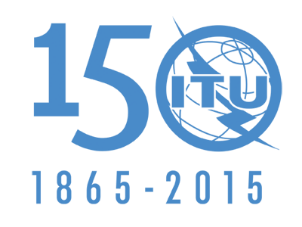 الاتحــــاد الـدولــــي للاتصــــالاتالمصدر:	الوثيقة 5/252الوثيقة 5/1006-Aالمصدر:	الوثيقة 5/25228 أغسطس 2015المصدر:	الوثيقة 5/252لجنة الدراسات 5 للاتصالات الراديويةلجنة الدراسات 5 للاتصالات الراديويةمشروع التوصية ال‍جديدةITU-R M.[AMS-CHAR-15GHz] مشروع التوصية ال‍جديدةITU-R M.[AMS-CHAR-15GHz] ال‍خصائص التقنية ومعايير ال‍حماية لأنظمة ال‍خدمة ال‍متنقلة للطيران العاملة في مدى الترددات GHz 15,35-14,5ال‍خصائص التقنية ومعايير ال‍حماية لأنظمة ال‍خدمة ال‍متنقلة للطيران العاملة في مدى الترددات GHz 15,35-14,5المعلمةالمعلمةالوحداتالنظام المحمول جواً 1النظام الأرضي 1النظام المحمول جواً 2النظام الأرضي 2المرسِلالمرسِلالمرسِلالمرسِلالمرسِلالمرسِلالمرسِلمدى التوليفمدى التوليفGHz15,35–15,1514,83–14,5014,83–14,5015,35–15,15قدرة الخرج1قدرة الخرج1dBm0 إلى 3030 إلى 502030 إلى 50عرض النطاقdB 3MHz120 / 10 / 3,5 / 0,354120 / 60 / 10 / 3,5 / 0,354120 / 60 / 10 / 3,5 / 0,354120 / 10 / 3,5 / 0,354عرض النطاقdB 20MHz285 / 57,4 / 21,4 / 21400 / 190 / 60 / 25 / 21400 / 190 / 60 / 25 / 21285 / 57,4 / 21,4/21عرض النطاقdB 60MHz630 / 219 / 181 / 108480 / 240 / 120 / 110 / 100480 / 240 / 120 / 110 / 100630 / 219 / 181 / 108التوهين التوافقيالتوهين التوافقيdB65606065التوهين الهامشيالتوهين الهامشيdB80525280التشكيلالتشكيلOQPSKOQPSKOQPSKOQPSKالمستقبِلالمستقبِلالمستقبِلالمستقبِلالمستقبِلالمستقبِلالمستقبِلمدى التوليف مدى التوليف GHz14,83 – 14,5015,35 – 15,1515,35 – 15,1514,83 – 14,50انتقائية الترددات الراديويةdB 3MHz520440440520انتقائية الترددات الراديويةdB 20MHz580587587580انتقائية الترددات الراديويةdB 60MHz720700700720انتقائية التردد الوسيطdB 3MHz140 / 36150 / 27150 / 27140 / 36انتقائية التردد الوسيطdB 20MHz400 / 67210 / 46210 / 46400 /67انتقائية التردد الوسيطdB 60MHz850 / 173600 / 113600 / 113850 / 173عامل الضوضاء (NF)عامل الضوضاء (NF)dB4554الحساسيةالحساسيةdBm75 إلى 80105 إلى 110105 إلى 11075 إلى 80نبذ الصورةنبذ الصورةdB8010010080النبذ الهامشيالنبذ الهامشيdB60505060المعلمةالوحداتالنظام المحمول جواً 1النظام المحمول جواً 1النظام الأرضي 1النظام الأرضي 1النظام المحمول جواً 2النظام المحمول جواً 2النظام الأرضي 2الهوائيالهوائيالهوائيالهوائيالهوائيالهوائيالهوائيالهوائيالهوائيكسب الهوائيdBi244040277,2443الفص الجانبي الأولdBi5,5 @ 21°20 @ 2,5°20 @ 2,5°9,7 @ 12°2N/A21 @ 2,3°2N/Aالاستقطاب 3RHCP3RHCP & 4LHCP3RHCP & 4LHCP3RHCP & 4LHCPغير متاح3RHCPرأسيمخطط إشعاع/نمط الهوائيعدسة ترددات راديويةعاكس مكافئيعاكس مكافئيعاكس مكافئيثنائي الأقطاب ثنائي المخاريطعاكس مكافئيثنائي الأقطابعرض الحزمة الأفقيبالدرجات121,51,583601,7360عرض الحزمة الرأسيبالدرجات121,51,58161,742نموذج الهوائيالتوصية 
ITU-R M.18515 (توزيع منتظم)التوصية 
ITU-R M.18515 (توزيع تمام الجيب)التوصية 
ITU-R M.18515 (توزيع تمام الجيب)التوصية 
ITU-R M.18515 (توزيع منتظم)شامل الاتجاهاتالتوصية 
ITU-R M.18515 (توزيع تمام الجيب)شامل الاتجاهاتملاحظات:(1)	في النطاق الترددي GHz 14,8-14,5، تسري المادة 21 (الفقرات 2.21 و3.21 و5.21) ) من لوائح الراديو.(2)	N/A – غير مطبَّق.(3)	RHCP – استقطاب دائري ميامن.(4)	LHCP - استقطاب دائري مياسر.(5)	تقدم التوصية ITU-R M.1851 عدة مخططات على أساس توزع المجال على امتداد فتحة الهوائي. ويرد في النص بين قوسين التوزيع المقترح لنمذجة الهوائيات على أساس الإرشادات الواردة في التوصية ITU-R M.1851.ملاحظات:(1)	في النطاق الترددي GHz 14,8-14,5، تسري المادة 21 (الفقرات 2.21 و3.21 و5.21) ) من لوائح الراديو.(2)	N/A – غير مطبَّق.(3)	RHCP – استقطاب دائري ميامن.(4)	LHCP - استقطاب دائري مياسر.(5)	تقدم التوصية ITU-R M.1851 عدة مخططات على أساس توزع المجال على امتداد فتحة الهوائي. ويرد في النص بين قوسين التوزيع المقترح لنمذجة الهوائيات على أساس الإرشادات الواردة في التوصية ITU-R M.1851.ملاحظات:(1)	في النطاق الترددي GHz 14,8-14,5، تسري المادة 21 (الفقرات 2.21 و3.21 و5.21) ) من لوائح الراديو.(2)	N/A – غير مطبَّق.(3)	RHCP – استقطاب دائري ميامن.(4)	LHCP - استقطاب دائري مياسر.(5)	تقدم التوصية ITU-R M.1851 عدة مخططات على أساس توزع المجال على امتداد فتحة الهوائي. ويرد في النص بين قوسين التوزيع المقترح لنمذجة الهوائيات على أساس الإرشادات الواردة في التوصية ITU-R M.1851.ملاحظات:(1)	في النطاق الترددي GHz 14,8-14,5، تسري المادة 21 (الفقرات 2.21 و3.21 و5.21) ) من لوائح الراديو.(2)	N/A – غير مطبَّق.(3)	RHCP – استقطاب دائري ميامن.(4)	LHCP - استقطاب دائري مياسر.(5)	تقدم التوصية ITU-R M.1851 عدة مخططات على أساس توزع المجال على امتداد فتحة الهوائي. ويرد في النص بين قوسين التوزيع المقترح لنمذجة الهوائيات على أساس الإرشادات الواردة في التوصية ITU-R M.1851.ملاحظات:(1)	في النطاق الترددي GHz 14,8-14,5، تسري المادة 21 (الفقرات 2.21 و3.21 و5.21) ) من لوائح الراديو.(2)	N/A – غير مطبَّق.(3)	RHCP – استقطاب دائري ميامن.(4)	LHCP - استقطاب دائري مياسر.(5)	تقدم التوصية ITU-R M.1851 عدة مخططات على أساس توزع المجال على امتداد فتحة الهوائي. ويرد في النص بين قوسين التوزيع المقترح لنمذجة الهوائيات على أساس الإرشادات الواردة في التوصية ITU-R M.1851.ملاحظات:(1)	في النطاق الترددي GHz 14,8-14,5، تسري المادة 21 (الفقرات 2.21 و3.21 و5.21) ) من لوائح الراديو.(2)	N/A – غير مطبَّق.(3)	RHCP – استقطاب دائري ميامن.(4)	LHCP - استقطاب دائري مياسر.(5)	تقدم التوصية ITU-R M.1851 عدة مخططات على أساس توزع المجال على امتداد فتحة الهوائي. ويرد في النص بين قوسين التوزيع المقترح لنمذجة الهوائيات على أساس الإرشادات الواردة في التوصية ITU-R M.1851.ملاحظات:(1)	في النطاق الترددي GHz 14,8-14,5، تسري المادة 21 (الفقرات 2.21 و3.21 و5.21) ) من لوائح الراديو.(2)	N/A – غير مطبَّق.(3)	RHCP – استقطاب دائري ميامن.(4)	LHCP - استقطاب دائري مياسر.(5)	تقدم التوصية ITU-R M.1851 عدة مخططات على أساس توزع المجال على امتداد فتحة الهوائي. ويرد في النص بين قوسين التوزيع المقترح لنمذجة الهوائيات على أساس الإرشادات الواردة في التوصية ITU-R M.1851.ملاحظات:(1)	في النطاق الترددي GHz 14,8-14,5، تسري المادة 21 (الفقرات 2.21 و3.21 و5.21) ) من لوائح الراديو.(2)	N/A – غير مطبَّق.(3)	RHCP – استقطاب دائري ميامن.(4)	LHCP - استقطاب دائري مياسر.(5)	تقدم التوصية ITU-R M.1851 عدة مخططات على أساس توزع المجال على امتداد فتحة الهوائي. ويرد في النص بين قوسين التوزيع المقترح لنمذجة الهوائيات على أساس الإرشادات الواردة في التوصية ITU-R M.1851.ملاحظات:(1)	في النطاق الترددي GHz 14,8-14,5، تسري المادة 21 (الفقرات 2.21 و3.21 و5.21) ) من لوائح الراديو.(2)	N/A – غير مطبَّق.(3)	RHCP – استقطاب دائري ميامن.(4)	LHCP - استقطاب دائري مياسر.(5)	تقدم التوصية ITU-R M.1851 عدة مخططات على أساس توزع المجال على امتداد فتحة الهوائي. ويرد في النص بين قوسين التوزيع المقترح لنمذجة الهوائيات على أساس الإرشادات الواردة في التوصية ITU-R M.1851.المعلمةالمعلمةالوحداتالنظام المحمول جواً 3النظام الأرضي 3النظام المحمول جواً 4النظام الأرضي 4المرسِلالمرسِلالمرسِلالمرسِلالمرسِلالمرسِلالمرسِلمدى التوليفمدى التوليفGHz15,35-14,5015,35–14,8314,83–14,5015,35–15,15قدرة الخرج1قدرة الخرج1dBm0 إلى 30404050عرض النطاقdB 3MHz40 / 3,5 / 0,3543442,9 / 27,8 / 20,6 / 10,3 / 3,49,15عرض النطاقdB 20MHz85 / 21,4 / 2144112 / 78,5 / 37,6 / 18,8 / 736,6عرض النطاقdB 60MHz190 / 181 / 10845,6320 / 281 / 134 / 67,2 / 2076,6التوهين التوافقيالتوهين التوافقيdB65656565التوهين الهامشيالتوهين الهامشيdB80808080التشكيلالتشكيلOQPSKAPSK 16QPSK، OQPSKOQPSKالمستقبِلالمستقبِلالمستقبِلالمستقبِلالمستقبِلالمستقبِلالمستقبِلمدى التوليف مدى التوليف GHz15,35–14,8315,35-14,5015,35–15,1514,83–14,50انتقائية الترددات الراديويةdB 3MHz520440307340انتقائية الترددات الراديويةdB 20MHz580587325400انتقائية الترددات الراديويةdB 40غير متاحةغير متاحة399540انتقائية الترددات الراديويةdB 60MHz720700غير متاحةغير متاحةانتقائية التردد الوسيطdB 3MHz505013036,5انتقائية التردد الوسيطdB 20MHz857040059,1انتقائية التردد الوسيطdB 60MHz1351201 200103,7عامل الضوضاء (NF)عامل الضوضاء (NF)dB544,56الحساسيةالحساسيةdBm99–105 إلى 110106–92–نبذ الصورةنبذ الصورة(dB)1001008085النبذ الهامشيالنبذ الهامشي(dB)50506085المعلمةالوحداتالنظام المحمول جواً 3النظام الأرضي 3النظام الأرضي 3النظام المحمول جواً 4النظام المحمول جواً 4النظام المحمول جواً 4النظام الأرضي 4الهوائيالهوائيالهوائيالهوائيالهوائيالهوائيالهوائيالهوائيالهوائيكسب الهوائيdBi24453,719,534040الفص الجانبي الأولdBi5,5 @ 21°202N/A3,5 @ 20°
(سمت)
4,0 @ 23°
(ارتفاع)1N/A2222الاستقطاب 3RHCP3RHCP3RHCP3RHCP3RHCP3RHCP3RHCPمخطط إشعاع/نمط الهوائيعدسة ترددات راديويةعاكس مكافئيثنائي الأقطاب ثنائي المخاريطعدسة ترددات راديويةثنائي الأقطاب ثنائي المخاريطعاكس مكافئيعاكس مكافئيعرض الحزمة الأفقيبالدرجات121,11360123603,83,8عرض الحزمة الرأسيبالدرجات121,114012423,83,8نموذج الهوائيالتوصية 
ITU-R M.18515 (توزيع منتظم)التوصية 
ITU-R M.18515 (توزيع تمام الجيب)شامل الاتجاهاتالتوصية 
ITU-R M.18515 (توزيع منتظم)شامل الاتجاهاتالتوصية 
ITU-R M.18515 (توزيع منتظم)التوصية 
ITU-R M.18515 (توزيع منتظم)ملاحظات:(1)	في النطاق الترددي GHz 14,8-14,5، تسري المادة 21 (الفقرات 2.21 و3.21 و5.21) من لوائح الراديو. (2)	N/A – غير مطبَّق.(3)	RHCP – استقطاب دائري ميامن.(4)	LHCP - استقطاب دائري مياسر.(5)	تقدم التوصية ITU-R M.1851 عدة مخططات على أساس توزع المجال على امتداد فتحة الهوائي. ويرد في النص بين قوسين التوزيع المقترح لنمذجة الهوائيات على أساس الإرشادات الواردة في التوصية ITU-R M.1851.ملاحظات:(1)	في النطاق الترددي GHz 14,8-14,5، تسري المادة 21 (الفقرات 2.21 و3.21 و5.21) من لوائح الراديو. (2)	N/A – غير مطبَّق.(3)	RHCP – استقطاب دائري ميامن.(4)	LHCP - استقطاب دائري مياسر.(5)	تقدم التوصية ITU-R M.1851 عدة مخططات على أساس توزع المجال على امتداد فتحة الهوائي. ويرد في النص بين قوسين التوزيع المقترح لنمذجة الهوائيات على أساس الإرشادات الواردة في التوصية ITU-R M.1851.ملاحظات:(1)	في النطاق الترددي GHz 14,8-14,5، تسري المادة 21 (الفقرات 2.21 و3.21 و5.21) من لوائح الراديو. (2)	N/A – غير مطبَّق.(3)	RHCP – استقطاب دائري ميامن.(4)	LHCP - استقطاب دائري مياسر.(5)	تقدم التوصية ITU-R M.1851 عدة مخططات على أساس توزع المجال على امتداد فتحة الهوائي. ويرد في النص بين قوسين التوزيع المقترح لنمذجة الهوائيات على أساس الإرشادات الواردة في التوصية ITU-R M.1851.ملاحظات:(1)	في النطاق الترددي GHz 14,8-14,5، تسري المادة 21 (الفقرات 2.21 و3.21 و5.21) من لوائح الراديو. (2)	N/A – غير مطبَّق.(3)	RHCP – استقطاب دائري ميامن.(4)	LHCP - استقطاب دائري مياسر.(5)	تقدم التوصية ITU-R M.1851 عدة مخططات على أساس توزع المجال على امتداد فتحة الهوائي. ويرد في النص بين قوسين التوزيع المقترح لنمذجة الهوائيات على أساس الإرشادات الواردة في التوصية ITU-R M.1851.ملاحظات:(1)	في النطاق الترددي GHz 14,8-14,5، تسري المادة 21 (الفقرات 2.21 و3.21 و5.21) من لوائح الراديو. (2)	N/A – غير مطبَّق.(3)	RHCP – استقطاب دائري ميامن.(4)	LHCP - استقطاب دائري مياسر.(5)	تقدم التوصية ITU-R M.1851 عدة مخططات على أساس توزع المجال على امتداد فتحة الهوائي. ويرد في النص بين قوسين التوزيع المقترح لنمذجة الهوائيات على أساس الإرشادات الواردة في التوصية ITU-R M.1851.ملاحظات:(1)	في النطاق الترددي GHz 14,8-14,5، تسري المادة 21 (الفقرات 2.21 و3.21 و5.21) من لوائح الراديو. (2)	N/A – غير مطبَّق.(3)	RHCP – استقطاب دائري ميامن.(4)	LHCP - استقطاب دائري مياسر.(5)	تقدم التوصية ITU-R M.1851 عدة مخططات على أساس توزع المجال على امتداد فتحة الهوائي. ويرد في النص بين قوسين التوزيع المقترح لنمذجة الهوائيات على أساس الإرشادات الواردة في التوصية ITU-R M.1851.ملاحظات:(1)	في النطاق الترددي GHz 14,8-14,5، تسري المادة 21 (الفقرات 2.21 و3.21 و5.21) من لوائح الراديو. (2)	N/A – غير مطبَّق.(3)	RHCP – استقطاب دائري ميامن.(4)	LHCP - استقطاب دائري مياسر.(5)	تقدم التوصية ITU-R M.1851 عدة مخططات على أساس توزع المجال على امتداد فتحة الهوائي. ويرد في النص بين قوسين التوزيع المقترح لنمذجة الهوائيات على أساس الإرشادات الواردة في التوصية ITU-R M.1851.ملاحظات:(1)	في النطاق الترددي GHz 14,8-14,5، تسري المادة 21 (الفقرات 2.21 و3.21 و5.21) من لوائح الراديو. (2)	N/A – غير مطبَّق.(3)	RHCP – استقطاب دائري ميامن.(4)	LHCP - استقطاب دائري مياسر.(5)	تقدم التوصية ITU-R M.1851 عدة مخططات على أساس توزع المجال على امتداد فتحة الهوائي. ويرد في النص بين قوسين التوزيع المقترح لنمذجة الهوائيات على أساس الإرشادات الواردة في التوصية ITU-R M.1851.ملاحظات:(1)	في النطاق الترددي GHz 14,8-14,5، تسري المادة 21 (الفقرات 2.21 و3.21 و5.21) من لوائح الراديو. (2)	N/A – غير مطبَّق.(3)	RHCP – استقطاب دائري ميامن.(4)	LHCP - استقطاب دائري مياسر.(5)	تقدم التوصية ITU-R M.1851 عدة مخططات على أساس توزع المجال على امتداد فتحة الهوائي. ويرد في النص بين قوسين التوزيع المقترح لنمذجة الهوائيات على أساس الإرشادات الواردة في التوصية ITU-R M.1851.المعلمةالمعلمةالوحداتالنظام المحمول جواً 5النظام الأرضي 5مطاريف النظام 6 المحمولة على متن السفن/الأرضية/المحمولة جواًالمرسِلالمرسِلالمرسِلالمرسِلالمرسِلالمرسِلمدى التوليف مدى التوليف GHz15,35-14,52N/A15,35-14,5قدرة الخرج1قدرة الخرج1dBm10 إلى 502N/A20 إلى 43عرض النطاقdB 3MHz6,43 / 40,6 / 11,6 / 8,6 / 0,82N/A0,8 إلى 100عرض النطاقdB 20MHz61,2 / 57 / 16,1 / 12,1 / 1,22N/A1,2 إلى 120عرض النطاقdB 60MHz122 / 114 / 32,6 / 24,4 / 9,82N/A9,8 إلى 160التوهين التوافقيالتوهين التوافقيdB652N/A60التوهين الهامشيالتوهين الهامشيdB702N/A60التشكيلالتشكيلQPSK/8PSK2N/APSK/QPSK/8PSKالمستقبِلالمستقبِلالمستقبِلالمستقبِلالمستقبِلالمستقبِلمدى التوليفمدى التوليفGHz2N/A15,35-14,515,35-14,5انتقائية الترددات الراديويةdB 3MHz2N/A800100انتقائية الترددات الراديويةdB 20MHz2N/A830120انتقائية الترددات الراديويةdB 60MHz2N/A990160انتقائية التردد الوسيطdB 3MHz2N/A43,7 / 40,7 / 11,7 / 8,8 / 0,850,85 إلى 120انتقائية التردد الوسيطdB 20MHz2N/A90 / 90 / 23 / 18 / 1,31,3 إلى 120انتقائية التردد الوسيطdB 60MHz2N/A61 / 3,2؛ 81؛ 320 / 3203,2 إلى 160عامل الضوضاء (NF)عامل الضوضاء (NF)dB2N/A3,53,5الحساسيةالحساسيةdBm2N/Aحتى -111حتى -108نبذ الصورةنبذ الصورة(dB)2N/A8065النبذ الهامشيالنبذ الهامشي(dB)2N/A6060الهوائيالهوائيالهوائيالهوائيالهوائيكسب الهوائيdBi3 إلى 27,542,50 إلى 12الفص الجانبي الأولdBi2N/A22,52N/Aالاستقطاب 3RHCP3RHCPرأسي/3RHCPمخطط إشعاع/نمط الهوائيثنائي الأقطاب/عاكس مكافئيعاكس مكافئيثنائي الأقطاب/صفيف مطاوَرعرض الحزمة الأفقيبالدرجات7 إلى 3601360 إلى 45عرض الحزمة الرأسيبالدرجات7 إلى 90190 إلى 45نموذج الهوائيالتوصية ITU-R M.18515 (توزيع منتظم)شامل الاتجاهات أو التوصية ITU-R M.18515 
(توزيع تمام الجيب)غير متاحملاحظات:(1)	في النطاق الترددي GHz 14,8-14,5، تسري المادة 21 (الفقرات 2.21 و3.21 و5.21) من لوائح الراديو.(2)	N/A – غير مطبَّق.(3)	RHCP – استقطاب دائري ميامن.(4)	LHCP - استقطاب دائري مياسر.(5)	تقدم التوصية ITU-R M.1851 عدة مخططات على أساس توزع المجال على امتداد فتحة الهوائي. ويرد في النص بين قوسين التوزيع المقترح لنمذجة الهوائيات على أساس الإرشادات الواردة في التوصية ITU-R M.1851.ملاحظات:(1)	في النطاق الترددي GHz 14,8-14,5، تسري المادة 21 (الفقرات 2.21 و3.21 و5.21) من لوائح الراديو.(2)	N/A – غير مطبَّق.(3)	RHCP – استقطاب دائري ميامن.(4)	LHCP - استقطاب دائري مياسر.(5)	تقدم التوصية ITU-R M.1851 عدة مخططات على أساس توزع المجال على امتداد فتحة الهوائي. ويرد في النص بين قوسين التوزيع المقترح لنمذجة الهوائيات على أساس الإرشادات الواردة في التوصية ITU-R M.1851.ملاحظات:(1)	في النطاق الترددي GHz 14,8-14,5، تسري المادة 21 (الفقرات 2.21 و3.21 و5.21) من لوائح الراديو.(2)	N/A – غير مطبَّق.(3)	RHCP – استقطاب دائري ميامن.(4)	LHCP - استقطاب دائري مياسر.(5)	تقدم التوصية ITU-R M.1851 عدة مخططات على أساس توزع المجال على امتداد فتحة الهوائي. ويرد في النص بين قوسين التوزيع المقترح لنمذجة الهوائيات على أساس الإرشادات الواردة في التوصية ITU-R M.1851.ملاحظات:(1)	في النطاق الترددي GHz 14,8-14,5، تسري المادة 21 (الفقرات 2.21 و3.21 و5.21) من لوائح الراديو.(2)	N/A – غير مطبَّق.(3)	RHCP – استقطاب دائري ميامن.(4)	LHCP - استقطاب دائري مياسر.(5)	تقدم التوصية ITU-R M.1851 عدة مخططات على أساس توزع المجال على امتداد فتحة الهوائي. ويرد في النص بين قوسين التوزيع المقترح لنمذجة الهوائيات على أساس الإرشادات الواردة في التوصية ITU-R M.1851.ملاحظات:(1)	في النطاق الترددي GHz 14,8-14,5، تسري المادة 21 (الفقرات 2.21 و3.21 و5.21) من لوائح الراديو.(2)	N/A – غير مطبَّق.(3)	RHCP – استقطاب دائري ميامن.(4)	LHCP - استقطاب دائري مياسر.(5)	تقدم التوصية ITU-R M.1851 عدة مخططات على أساس توزع المجال على امتداد فتحة الهوائي. ويرد في النص بين قوسين التوزيع المقترح لنمذجة الهوائيات على أساس الإرشادات الواردة في التوصية ITU-R M.1851.